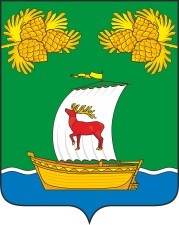 РОССИЙСКАЯ ФЕДЕРАЦИЯ ИРКУТСКАЯ ОБЛАСТЬ АДМИНИСТРАЦИЯ ЖИГАЛОВСКОГО МУНИЦИПАЛЬНОГО ОБРАЗОВАНИЯ ПОСТАНОВЛЕНИЕ  	рп. Жигалово ххххххххх2022г. № хххх О внесении изменений в Постановление                                         ПРОЕКТ № 97 от 28.12.2020 г. Об утверждении муниципальной программы комплексного развития систем коммунальной инфраструктуры  Жигаловского муниципального образования Жигаловского района Иркутской области на период до 2034 года Руководствуясь Федеральным законом РФ от 29 декабря 2014 г. № 458-ФЗ О внесении изменений в Федеральный закон «Об отходах производства и потребления», Федеральным законом РФ от 6 октября 2003 г. № 131-ФЗ «Об общих принципах организации местного самоуправления в Российской Федерации». Федеральным законом РФ от 23 ноября 2009 г. № 261-ФЗ «Об энергосбережении и о повышении энергетической эффективности, и о внесении изменений в отдельные законодательные акты Российской Федерации», Федеральным законом РФ от 21 июля 2007 г. № 185-ФЗ «О фонде содействия ре-формирования жилищно-коммунального хозяйства», Федеральным закон РФ от 07.12.2011 г. № 416 «О водоснабжении и водоотведении», Федеральным законом РФ от 27.07.2010 г. № 190-ФЗ «О теплоснабжении», Федеральным законом РФ от 26.03.2003 г. № 35-ФЗ «Об электроэнергетике», Постановлением Правительства РФ от 14.06.2013 г. № 502 «Об утверждении требований к программам комплексного развития систем коммунальной инфраструктуры поселений, городских округов», Приказом Министерства регионального раз-вития РФ от 06.05.2011 г. № 204 «О разработке программ комплексного раз-вития систем коммунальной инфраструктуры муниципальных образований»,  Приказа Министерства строительства и жилищно-коммунального хозяйства РФ от 01 октября 2013 г. № 359/ГС "Об утверждении методических рекомендаций по разработке программ комплексного развития систем коммунальной инфраструктуры поселений, городских округов". ст.7 Устава Жигаловского муниципального образования, администрация Жигаловского муниципального образования, ПОСТАНОВЛЯЕТ: 1.Внести изменения в Обосновывающий материал: 1.1. В пункте 1.6 Твердые коммунальные отходы Главы 1 Обоснование прогнозируемого спроса на коммунальные ресурсы исключить слова «В настоящее время санкционированная усовершенствованная свалка твердых бытовых отходов имеется, расположение полигона - автомобильная дорога Жигалово-Качуг 4 км, загруженность полигона 50 %. Сбор вторичного сырья не производится.»; 1.2. В Общем положении пункта 3.6 Система утилизации твердых коммунальных отходов  Главы 3 Характеристика состояния и проблем коммунальной инфраструктуры исключить слова «В настоящее время санкционированная усовершенствованная свалка твердых бытовых отходов имеется.»;  1.3. В разделе «Характеристика системы отходов» пункта 3.6 Система утилизации твердых коммунальных отходов Главы 3 Характеристика состояния и проблем коммунальной инфраструктуры исключить таблицу 3.14. и слова – «В настоящее время санкционированная усовершенствованная свалка твердых бытовых отходов имеется, расположение полигона представлено в таблице 3.14».Таблица 3.14 Внести изменения в Пояснительную записку:  2.1. В пункте 4.6 Краткий анализ существующего состояния сбора и вывоза коммунальных отходов и мусора, выявление проблем функционирования Главы 4 Характеристика существующего состояния систем коммунальной инфраструктуры Жигаловского муниципального образования исключить слова «В настоящее время санкционированная усовершенствованная свалка твердых бытовых отходов имеется, расположение полигона - автомобильная дорога Жигалово-Качуг 4 км, загруженность полигона 50 %. Сбор вторичного сырья не производится.» 3. Настоящее Постановление опубликовать в «Спецвыпуск Жигалово» и разместить в сети интернет на официальном сайте администрации Жигаловского муниципального образования http://жигалово-адм.рф. 4. Ответственность за исполнением данного постановления возложить на  Д.Ю. Стрелова - начальника отдела УМХ Администрации Жигаловского муниципального образования. И.о. главы Жигаловского МО                                                         Е.И. Канина Расположение полигона Площадь, га Загруженность, % Автомобильная дорога Жигалово-Качуг 4 км.  12 50 